Об итогах проведении районного конкурса путеводителей по школьным музеямВо исполнение приказа начальника отдела по образованию Столинского райисполкома от 13.09.2023 № 392 «О проведении районного конкурса путеводителей по школьным музеям», с целью обновления содержания форм и методов краеведческой работы в учреждениях образования, выявления инновационных методик работы музеев учреждений образования и распространение опыта их работы с 20.09.2023 по 30.10.2023 прошел районный конкурс путеводителей по школьным музеям (далее – Конкурс).На Конкурс было представлено 11 работ из 12 музеев учреждений образования: Воронёвской, Велемичской, Городнянской, Дубойской, Рубельской, № 2 г. Давид-Городка, № 2 г. Столина, Хоромской, Хорской, Стружской средних школ, Большемалешевской средней школы имени Героя Социалистического Труда Н.И.Ковалец.Представленные материалы отражали деятельность музеев учреждений образования как образовательного и воспитательного пространства, описывали формы и методы краеведческой работы, содержали информацию о том, что может предложить музей для учащихся учреждений образования, а также QR-коды с дополнительными познавательными материалами и многое другое.Рассмотрев представленные материалы, а также на основании решения жюри ПРИКАЗЫВАЮ:Отметить целенаправленную работу ГУО «Средняя школа № 2 г. Давид-Городка» (Свиридчук Н.В.), ГУО «Средняя школа № 2 г. Столина» (Лешкевич Н.А.), ГУО «Большемалешевская средняя школа имени Героя Социалистического Труда Н.И.Ковалец» (Кравцова И.Н.), ГУО «Велемичская средняя школа» (Кошевский А.М.), ГУО «Воронёвская средняя школа» (Савошинская Т.Ю.), ГУО «Городнянская средняя школа» (Пешко Н.С.), ГУО «Дубойская средняя школа» (Малайчук Е.К.), ГУО «Рубельская средняя школа» (Скиба Т.Ю.), ГУО «Стружская средняя школа» (Денисович М.Г.), ГУО «Хоромская средняя школа» (Труханович А.В.), ГУО «Хорская средняя школа» (Ярошик Н.М.) по распространению педагогического опыта освоения музейного пространства как ресурса образования, духовно-нравственного развития, патриотического воспитания подрастающего поколения.Утвердить решение жюри и наградить Дипломами отдела по образованию Столинского райисполкома победителей Конкурса. Диплом 1 степени:Демко Николая Ивановича, руководителя историко-краеведческого музея д. Дубой ГУО «Дубойская средняя школа»;Александрова Максима Андреевича, руководителя историко-краеведческого музея ГУО «Стружская средняя школа».Диплом 2 степени: Кожановскую Татьяну, учащуюся 9 «А» класса ГУО «Рубельская средняя школа», Конончук Светлану Леонидовну, руководителя музея воина-интернационалиста ГУО «Рубельская средняя школа»;Кудласевича Сергея Валерьевича, руководителя краеведческого музея ГУО «Городнянская средняя школа».Диплом 3 степени: Гащука Дмитрия, Цупу Николая, Шпака Николая, учащихся 10 класса ГУО «Воронёвская средняя школа», Котка Виталия Яковлевича, руководителя историко-краеведческого музея ГУО «Воронёвская средняя школа».Указать руководителю ГУО «Бережновская средняя школа» (Минкевич А.Н.) на недостаточную работу по совершенствованию и развитию работы музея учреждения образования. Контроль за исполнением приказа возложить на главного специалиста отдела по образованию Котович Н.М.Начальник отдела						              К.В.МясниковСтрок 69442СТОЛІНСКІ РАЁННЫВЫКАНАЎЧЫ КАМІТЭТ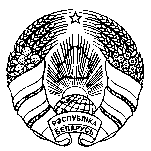 СТОЛИНСКИЙ РАЙОННЫЙ ИСПОЛНИТЕЛЬНЫЙ КОМИТЕТАДДЗЕЛ ПА АДУКАЦЫІЗАГАД24.11.2023 № 516г.СтолінОТДЕЛ ПО ОБРАЗОВАНИЮПРИКАЗг.Столин